nr 18/2024 (1050)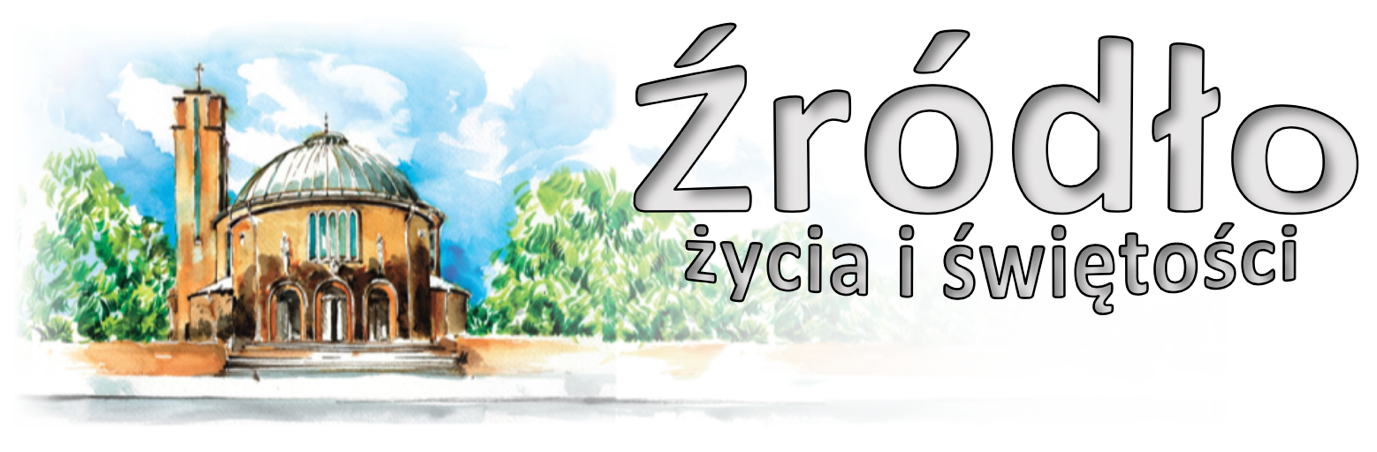 12 maja 2024 r.gazetka rzymskokatolickiej parafii pw. Najświętszego Serca Pana Jezusa w RaciborzuWniebowstąpienie PańskieEwangelia według św. Marka (16,15-20)„Jezus, ukazawszy się Jedenastu, powiedział do nich: Idźcie na cały świat i głoście Ewangelię wszelkiemu stworzeniu! Kto uwierzy i przyjmie chrzest, będzie zbawiony; a kto nie uwierzy, będzie potępiony. Te zaś znaki towarzyszyć będą tym, którzy uwierzą: w imię moje złe duchy będą wyrzucać, nowymi językami mówić będą; węże brać będą do rąk i jeśliby co zatrutego wypili, nie będzie im szkodzić. Na chorych ręce kłaść będą, a ci odzyskają zdrowie. Po rozmowie z nimi Pan Jezus został wzięty do nieba i zasiadł po prawicy Boga. Oni zaś poszli i głosili Ewangelię wszędzie, a Pan współdziałał z nimi i potwierdzał naukę znakami, które jej towarzyszyły.”Dziś bracia, jak usłyszeliśmy, Pan nasz Jezus Chrystus wstąpił do nieba. Niech wstąpi z Nim i nasze serce. Słuchajmy apostoła mówiącego: „Jeśliście tedy powstali razem z Chrystusem, szukajcie tego, co jest wzniosłe, gdzie i Chrystus zasiadł na prawicy Bożej, rozumcie to, co w górze jest, a nie co na ziemi” (Kol 3,1-2). Albowiem tak wstąpił, że od nas nie odszedł. My również tam z Nim jesteśmy, chociaż z ciałem naszym nie stało się jeszcze to, co nam obiecano. On już został wywyższony ponad niebiosa. Z tego powodu nie powinniśmy wątpić w pewne i anielskie zamieszkanie w niebie, gdyż rzekł: „Nikt nie wstąpił do nieba, jeno ten, który zstąpił z nieba” (J 3,13). Lecz to zostało powiedziane z powodu jedności, dzięki której On jest naszą głową, a my Jego ciałem, i nawet gdy wstąpił do nieba, nie oddzieliliśmy się od Niego. Ten, który zstąpił z nieba, nie żałuje nam tego, lecz teraz jakoby woła: Bądźcie moimi członkami, jeśli chcecie wstąpić do nieba. W tym przeto zbieramy siły, tym żyjemy wszystkimi pragnieniami. O tym rozmyślajmy na ziemi, czym będziemy w niebiosach. Wtedy pozbędziemy się ciała śmiertelnego, lecz teraz pozbądźmy się starej przewrotności ducha. Z łatwością ciało uniesie się na wysokości niebieskie, jeśli nie będzie je uciskało brzemię grzechów.                św. Augustyn (zm. w 430 r.)Najdrożsi bracia, tam winniśmy za Nim dążyć sercem, dokąd, jak wierzymy, [Chrystus] ciałem wstąpił. Unikajmy pragnień ziemskich, niechaj nas nic już nie zachwyca na tym nędznym padole, skoro mamy Ojca w niebie. Nad tym szczególnie winniśmy się zastanowić, iż Ten, który wstąpił łaskawy, powróci jako groźny i tego, co nam łaskawie nakazał, ściśle od nas zażąda. Niechaj nikt nie lekceważy czasu udzielonego do pokuty, póki jest zdrowy; niech nikt nie będzie niedbały o swoje zbawienie, gdy nasz Odkupiciel na sądzie okazywał nam cierpliwość. Tak więc, bracia, czyńcie to, w swoim duchu pilnie rozważajcie. Choć jeszcze duchem miotają zamieszki, już kotwicę swojej nadziei zarzućcie w wiecznej ojczyźnie, umacniajcie swego ducha w prawdziwej światłości. Oto usłyszeliśmy, że Pan wstąpił do nieba. Zastanawiajmy się więc nad tym, w co wierzymy. I choć zatrzymuje nas tutaj słabość ciała, to jednak dążmy za Jezusem krokami miłości. Nie udaremni naszego pragnienia Ten, który je dał, Jezus Chrystus, Pan nasz.                                     św. Grzegorz Wielki (zm. w 604 r.)Ogłoszenia z życia naszej parafiiPoniedziałek – 13 maja 2024 								J 16,29-33	  630			Za † Klausa Sowik w 20. rocznicę śmierci i za †† z rodziny	  900			W intencji Marcela z okazji I. Komunii św. z prośbą o zdrowie i Boże błogosławieństwo	1800	1.	W intencji wnuczki Karoliny z okazji urodzin z podziękowaniem za otrzymane łaski, z prośbą o silną wiarę, zdrowie, światło Ducha Świętego w podjęciu życiowych decyzji zgodnych z wolą Bożą i opiekę Matki Bożej			2.	Za † Brunona Burszyk w rocznicę śmierci, †† dwóch braci, szwagierkę, rodziców oraz wszystkich †† z pokrewieństwa Burszyk i Kuczera		Nabożeństwo majoweWtorek – 14 maja 2024 – św. Macieja, Apostoła 					J 15,9-17	  630			Za † mamę Kazimierę Bugla w rocznicę śmierci, ojca Alojzego, †† teściów Zofię i Władysława, siostrę Marylę, brata Tadeusza i wszystkich †† z rodziny	  800			W języku niemieckim: Zu Gottes Barmherzigkeit in der Hoffnung auf die Auferstehung beten wir für die verstorbene Kusine Angela Pospiech, ihren † Sohn Fredi, Ehegatten Karl sowie alle †† der Familien Pospiech und Jendrosch	1800	1.	Do Bożej Opatrzności z podziękowaniem za otrzymane łaski, z prośbą o błogosławieństwo Boże, potrzebne łaski i zdrowie dla całej rodziny			2.	Za †† rodziców Różę i Franciszka Madeckich			Nabożeństwo majoweŚroda – 15 maja 2024 									J 17,11b-19	  630			Za córki, zięciów, wnuków o zdrowie i Boże błogosławieństwo	  900			Za †† rodziców Martę i Antoniego, dwóch braci, bratowe, siostrzeńca Leszka, dziadków z obu stron	1800	1.	Za †† rodziców Bronisławę i Jana, Anielę i Kazimierza i wszystkich †† z rodziny			2.	Zbiorowa za zmarłych: - Za † mamę Janinę Łukaszewicz (od dzieci Adama, Katarzyny i Eweliny); - Za † Joannę Śmierciak w 3. rocznicę śmierci i †† z rodziny; - Za † męża Emanuela Nawrockiego w 26. rocznicę śmierci, †† teściów, brata Krzysztofa, siostrę Marię, krewnych i dusze w czyśćcu; - Za †† Halinę i Jerzego Gazur; - Do Miłosierdzia Bożego za † teścia Stanisława w 15. rocznicę śmierci, ojca Józefa, matkę Helenę i za †† z rodziny; - Za † matkę Marię w rocznicę śmierci oraz ojca Jana i brata Józefa Bliźnickich; - Za † Edwarda Płoskiego (od współmieszkańców); - Za † Jana Króla; - Za † Gertrudę Jabłońską w 30. dzień (od sąsiadów z ulicy Chełmońskiego 25); - Do Miłosierdzia Bożego za † żonę Lidię w 8. rocznicę śmierci i †† rodziców z obu stron; - Do Miłosierdzia Bożego za † męża Karola w 9. rocznicę śmierci, †† rodziców z obu stron i rodzeństwo; - Za † Helenę Kapuściak i męża Mariana; - Za † matkę Marię Kuka w 100. rocznicę urodzin, †† ojca Mikołaja, męża Jerzego i syna Sławomira Niedopytalskiego; - Za †† córkę Jolantę, rodziców Stanisława i Mariannę, mężów Stanisława i Tadeusza, brata Ryszarda z żoną Franciszką, teściów z obu stron, dziadków i babcie, †† z rodzin Jedutów, Górzyńskich i Winiarczyków; - Za † Henryka Jurewicza w rocznicę urodzin, †† rodziców i rodzeństwo, Leonardę i Kazimierza Jurewiczów, Stanisława i Stanisławę Smolskich; - Za †† Sabinę i Jerzego Grunert; - Za † Grzegorza Petkę w 2. rocznicę śmierci, Andrzeja Hendzla, rodziców Czesławę  i Michała, † Tadeusza i córkę Elżbietę, † Ludwikę Stefanko; - Za †† ojca Jana Wiczkowskiego w 6. rocznicę śmierci oraz Janinę Niczys 		Nabożeństwo majoweCzwartek – 16 maja 2024 – św. Andrzeja Boboli, prezb. i męcz., patr. Polski 	J 17,20-26	  630	1.	Za †† rodziców Stanisława i Cecylię Liptak, córkę Marię, dziadków i pokrewieństwo	1630			Spowiedź dla dzieci przed rocznicą Komunii Świętej	1730			Różaniec Rodziny Radia Maryja	1800	1.	Za †† Krystynę i Wiesława			2.	Za † Dariusza Przysiężnego, rodziców Bronisławę i Józefa Przysiężny, Maję Przysiężny, Adama Rzeszowskiego i wszystkich †† z rodziny			3.	Za † Mateusza Drużbickiego w 30. dzień			Nabożeństwo majowePiątek – 17 maja 2024 									J 21,15-19	  630			Za † Klarę Lukoszek	  900			Za † męża Jana Ujec, †† rodziców Karola i Hildegardę, brata Eugeniusza, bratową, szwagra Mariana	1500			Koronka do Bożego Miłosierdzia	1800			Msza wotywna do Bożego Miłosierdzia 1. Do Miłosierdzia Bożego za † Hildegardę Czorny w 10. rocznicę śmierci oraz za †† z rodziny			2.	Za †† dziadków Marię i Stanisława Kwaśniewskich, Helenę i Piotra Kołton															Nabożeństwo majoweSobota – 18 maja 2024 									J 21,20-25	  630	1.	W intencji syna ks. Witolda Knopa w kolejną rocznicę święceń kapłańskich o Boże błogosławieństwo i potrzebne łaski			2.	Za †† Marię i Jerzego Wojtaszek oraz Romana Sroka i †† z rodziny	1200			Ślub: Wioletta Nowak – Krzysztof Bednorz	1730			Nabożeństwo majowe	1800	1.	Za † męża Jana w 3. rocznicę śmierci i dusze w czyśćcu			2.	Za †† rodziców Piotra i Helenę, babcię Łucję, ciocie Marię i Franciszkę, Jana i Józefa i †† z rodziny	1930			Wigilia Zesłania Ducha Świętego W intencji Parafian	2000			W klasztorze Annuntiata Czuwanie dla młodzieżyNiedziela – 19 maja 2024 – Zesłanie Ducha Świętego 				J 15,26-27;16,12-15	  700			Za † brata Jana w 10. rocznicę śmierci, bratową Danutę i †† z rodziny	  830			Godzinki o Niepokalanym Poczęciu NMP	  900			Do Miłosierdzia Bożego za †† żonę Marię Grech, siostrę Marię, brata Jerzego, rodziców Mirosława, Rozalię, Kazimierę i Witolda Rekosz, Krystynę i Janinę Ziemniak oraz dusze w czyśćcu	1030			Rocznica I. Komunii świętej W intencji dzieci, rodziców i wszystkich Parafian	UWAGA: nie będzie Mszy Świętej dla dzieci	1200			Zbiorowa za jubilatów i solenizantów: - Z okazji 60. rocznicy urodzin Rudolfa w podziękowaniu za otrzymane łaski, z prośbą o dalsze łaski, zdrowie, Boże błogosławieństwo dla solenizanta i całej rodziny; 	- W intencji Ireny Markiewicz z okazji 80. rocznicy urodzin o zdrowie i Boże błogosławieństwo na dalsze lata; - Z okazji 50. rocznicy ślubu Weroniki i Henryka w podziękowaniu za otrzymane łaski, z prośbą o zdrowie i błogosławieństwo Boże dla jubilatów i całej rodziny; - W intencji Piotra z okazji 80. rocznicy urodzin, z podziękowaniem za otrzymane łaski, z prośbą o dalsze Boże błogosławieństwo i zdrowie; - Przez wstawiennictwo MB Częstochowskiej w intencji Stanisławy z okazji 75. rocznicy urodzin oraz w intencji dwóch sióstr, dzieci i wnuków i całej rodziny o Boże błogosławieństwo, opiekę Matki Bożej i zdrowie	1545			Różaniec Fatimski	1730			Nabożeństwo majowe	1800			Za † mamę, babcię i prababcię Lucynę Strózik w 4. rocznicę śmierciW tym tygodniu modlimy się: w intencji diakonów przygotowujących się do święceńDzisiaj 80 dzieci przystąpiło do pierwszej Komunii Świętej. Życzymy im oraz ich rodzicom obfitego błogosławieństwa i wierności Chrystusowi Eucharystycznemu. Nabożeństwo dla dzieci i gości o 1600. W kolejnych dniach do piątku zapraszamy w ramach Białego Tygodnia dzieci na wieczorne Msze Święte.Dziś obchodzimy uroczystość Wniebowstąpienia Pańskiego. Różaniec o powołania dzisiaj o 1700 w kaplicy pod kościołem. Zapraszamy na godz. 1700 i w tygodniu po Mszach wieczornych na nabożeństwa majowe.W poniedziałek o 1930 próba scholi.W poniedziałek, środę i piątek o 1900 nauki przedmałżeńskie. Nie są wymagane wcześniejsze zapisy.We wtorek o godz. 1530 spotkanie Klubu Seniora, po wieczornej Mszy spotkanie Kręgu Biblijnego, o 1700 próba chóru.Spotkanie Ruchu Rodzin Nazaretańskich w środę po wieczornej Mszy Świętej.W czwartek o 1630 spowiedź dla dzieci przed rocznicą Komunii Świętej. Prosimy o obecność i przypomnienie dzieciom.W czwartek o 1730 Różaniec spotkanie Rodziny Radia Maryja.W piątek o 1500 Koronka do Bożego Miłosierdzia.Młodzież zapraszamy na czuwanie do klasztoru Annuntiata w sobotę o godz. 2000. Dekanalne Duszpasterstwo młodzieży zaprasza do zapisów na wyjazd na święto młodzieżowe na polach Lednickich. Wyjazd w nocy z 31 maja na 1 czerwca o godzinie 3:00. Koszt 180 zł. Zapisy odbywają się przez formularz zamieszczony na stronie internetowej.W sobotę o 1000 w Opolu święcenia kapłańskie. Wyjazd osób zapisanych o 730. Przez cały tydzień kandydaci do święceń przeżywają swoje rekolekcje. Pamiętajmy o nich w modlitwie.W przyszłą niedzielę Uroczystość Zesłania Ducha Świętego. Rozpoczniemy ją Wigilią w sobotę o 1930. To rozbudowania liturgia z wieloma czytaniami, modlitwą psalmami, modlitwą o dary Ducha Świętego, odnowieniem sakramentu bierzmowania. Zapraszamy do wspólnej modlitwy.Z racji prymicji i rocznicy Komunii nie będzie Mszy dla dzieci o 1030.Różaniec Fatimski za tydzień o 1545.W miesiącu maju w ramach odnowy Kościoła, życia rodzinnego i społecznego Ksiądz Biskup proponuje temat „Dobry przykład”. Na stronie internetowej refleksja Księdza Biskupa na ten temat.Poszukujemy osoby chętnej na adoracj, że w poniedziałki o 1500.W dniach od 17 do 19 maja III Dni Dulcissimiańskie. Szczegóły na plakacie.19 maja w Rudach Jarmark Cysterski i akcja oddawania Kwrii.19 maja o 1400 w parafii w Łubowicach spektakl „Poranek” Teatru A.25 maja zapraszamy na przejście fragmentu Raciborskiej Drogi św. Jakuba z Bierawy do Łubowic.26 maja rejonowe spotkanie Rycerstwa Niepokalanej w Kietrzu. Zapisy na wyjazd w zakrystii.Przed kościołem do nabycia: nasza parafialna gazetka „Źródło”, Gość Niedzielny, miesięcznik dla dzieci „Mały Gość Niedzielny”. W zakrystii jest do nabycia „Droga do nieba” z dużym i małym drukiem.Kolekta dzisiejsza przeznaczona jest na bieżące potrzeby parafii. Za tydzień dodatkowa zbiórka na cele remontowe.Za wszystkie ofiary, kwiaty i prace przy kościele składamy serdeczne „Bóg zapłać”. Dziękujemy za pomoc w przygotowaniu dzisiejszej uroczystości I Komunii, sprzątanie i wystrój kościoła. Ksiądz Rektor dziękuje za złożone ofiary. Na rzecz Seminarium zebrano kwotę ponad 10.000 zł.W minionym tygodniu odeszli do Pana: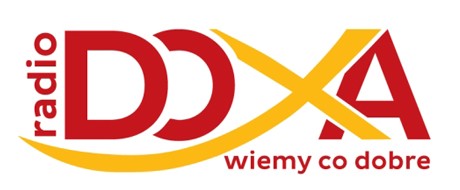 Jacek Ostrowski, lat 52, zam. poprzednio na ul. Słowackiego (pogrzeb we wtorek, 14 V 2024 o 1400)Janina Radwan, lat 61, zam. na ul. SłowackiegoJerzy Nowak, lat 85, zam. na ul. ChełmońskiegoWieczny odpoczynek racz zmarłym dać Panie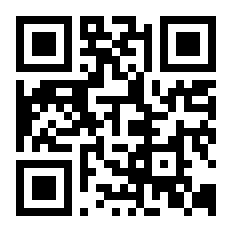 